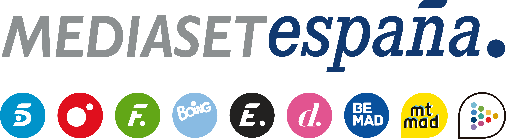 Madrid, 10 de mayo de 2023Ginés, Manuel o Jonan: uno de ellos se convertirá en el séptimo expulsado definitivo de ‘Supervivientes 2023’Además, los concursantes disputarán un juego de recompensa y lucharán por el liderazgo y la inmunidad en las nominaciones, en la gala de este jueves (22:00h) en Telecinco.Tras una nueva salvación anoche de Asraf Beno, la lista de nominados ha quedado reducida a tres: Ginés ‘Corregüela’, Manuel Cortés y Jonan Wiergo conocerán la decisión de la audiencia en la votación abierta en la app de Mitele sobre su destino final en el concurso, en la undécima gala que Jorge Javier Vázquez y Laura Madrueño conducirán en Telecinco este jueves 11 de mayo a las 22:00 horas. El elegido por los espectadores abandonará el concurso y viajará de regreso a España.A lo largo de la noche, los supervivientes disputarán un espectacular juego de recompensa en el que tendrán que superar una yincana en el mar y montar un puzle gigante. Los ganadores podrán disfrutar de un suculento cocido completo.Además, lucharán por el liderazgo del grupo unificado en un juego de equilibrio cuyo ganador será inmune en la nueva ronda de nominaciones. De este proceso saldrán cuatro nominados, tres elegidos por el grupo y uno directamente por el líder.Durante el programa se abordará también la última hora de la aventura, con especial atención, entre otras situaciones, a las diferentes reacciones de los tres nominados ante la salvación de Asraf Beno y a las tensiones generadas a raíz del juego de sinceridad celebrado anoche. Además, se ofrecerán imágenes inéditas de las diferencias entre Jaime Nava y Adara Molinero después de que él se pronunciara sobre sus cualidades para la supervivencia.